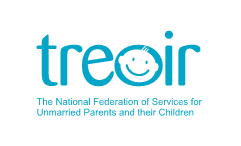 Application form for the post ofNational Programme ManagerTeen Parents Support ProgrammeNote. Please type your responses – hand-written application forms will not be accepted.   Applicants will be short-listed for interview on the basis of information supplied on their applications. Personal DetailsPlease list your educational and academic achievements including post qualification courses/training you consider relevant to this post. Please provide a description of your role and achievements in your previous employments and reasons for leaving. 4. Why do you want to be the National Programme Manager for the Teen Parent Support Programme with Treoir?5. Provide an example of your ability to work with a diverse range of stakeholders in a national and local context.  6. Describe your knowledge and experience of computer skills and IT applications.  Applications should be emailed to recruitment@treoir.ie  no later than 4pm on Friday 11th March 2022.  Please use the subject line Teen Parents Programme Manager.  It is envisaged that interviews will take place the week of 28th March 2022. Applications received after Friday 11th March will not be considered. IMPORTANT NOTES Candidates attend for interview at their own expense.Please note that canvassing by, or on behalf of applicants, will disqualify them from the competition.Candidates should allow sufficient time to ensure that the application form is emailed not later than the date and time for acceptance.  For e-mail applications it is the time received not the time sent that is recognised.Two referees will be required if you are to be considered for appointment.The information supplied in this form is held on the understanding of confidence, subject to the requirement of the Freedom of Information Act 1997 or other legal requirements.I hereby declare that the above statements are true to the best of my knowledge.  I understand that any deliberate mis-statement may render me liable to dismissal, if employed.  I further declare that there is no known reason or event that would render me unsuitable for the post. Signature of Applicant: 					Date: 				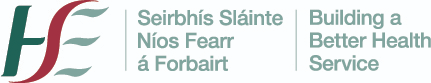 Section 39 funded HSE post